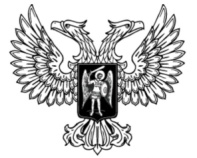 ДонецкАЯ НароднАЯ РеспубликАЗАКОНО ВНЕСЕНИИ ИЗМЕНЕНИЙ В НЕКОТОРЫЕ ЗАКОНЫДОНЕЦКОЙ НАРОДНОЙ РЕСПУБЛИКИ И О ПОРЯДКЕ ПРИМЕНЕНИЯ ДОКУМЕНТОВ, ОФОРМЛЕННЫХ И (ИЛИ) СОДЕРЖАЩИХ СВЕДЕНИЯ НА УКРАИНСКОМ ЯЗЫКЕПринят Постановлением Народного Совета 11 сентября 2020 годаСтатья 1Внести в Закон Донецкой Народной Республики 
от 20 февраля 2015 года № 13-IНС «Об обращениях граждан» (опубликован на официальном сайте Народного Совета Донецкой Народной Республики 
27 февраля 2015 года) следующие изменения:1) в части 1 статьи 10 слова «русском или украинском языке» заменить словами «государственном языке Донецкой Народной Республики»;2) в части 1 статьи 20 слова «языке обращения» заменить словами «государственном языке Донецкой Народной Республики».Статья 2Внести в Закон Донецкой Народной Республики от 3 апреля 2015 года 
№ 32-IНС «О системе государственной службы Донецкой Народной Республики» (опубликован на официальном сайте Народного Совета Донецкой Народной Республики 21 апреля 2015 года) следующие изменения:1) в части 1 статьи 12 слова «государственными языками Донецкой Народной Республики» заменить словами «государственным языком Донецкой Народной Республики»;2) в части 1 главы 5 слова «государственными языками Донецкой Народной Республики» заменить словами «государственным языком Донецкой Народной Республики».Статья 3Внести в часть 1 статьи 59 Закона Донецкой Народной Республики 
от 30 апреля 2015 года № 43-IНС «Об особо охраняемых природных территориях» (опубликован на официальном сайте Народного Совета Донецкой Народной Республики 4 июня 2015 года) изменение, заменив слова «государственными языками Донецкой Народной Республики» словами «государственным языком Донецкой Народной Республики».Статья 4Внести в статью 75 Закона Донецкой Народной Республики 
от 19 июня 2015 года № 55-IHC «Об образовании» (опубликован на официальном сайте Народного Совета Донецкой Народной Республики 8 июля 2015 года) изменение, заменив слова «(по желанию на выбор)» словами «Донецкой Народной Республики».Статья 5Внести в пункт 2 части 2 статьи 18 Закона Донецкой Народной Республики от 19 июня 2015 года № 60-IНС «Об электронной подписи» (опубликован на официальном сайте Народного Совета Донецкой Народной Республики 10 августа 2015 года) изменение, заменив слова «один из государственных языков Донецкой Народной Республики» словами «государственный язык Донецкой Народной Республики».Статья 6Внести в Закон Донецкой Народной Республики от 7 августа 2015 года 
№ 71-IНС «Об информации и информационных технологиях» (опубликован на официальном сайте Народного Совета Донецкой Народной Республики 
3 сентября 2015 года) следующие изменения:1) в части 5 статьи 8 слова «одном из государственных языков» заменить словами «государственном языке Донецкой Народной Республики»;2) в пункте 2 части 2 статьи 14 слова «одном из государственных языков» заменить словами «государственном языке Донецкой Народной Республики».Статья 7Внести в пункт 3 части 2 статьи 25 Закона Донецкой Народной Республики от 7 августа 2015 года № 72-IНС «О нормативных правовых актах» (опубликован на официальном сайте Народного Совета Донецкой Народной Республики 3 сентября 2015 года) изменение, исключив слова «или украинском».Статья 8Внести в часть 2 статьи 11 Закона Донецкой Народной Республики 
от 7 августа 2015 года № 73-IНС «Об увековечении памяти выдающихся деятелей, заслуженных лиц, исторических событий и памятных дат» (опубликован на официальном сайте Народного Совета Донецкой Народной Республики 3 сентября 2015 года) следующие изменения:1) слова «государственных языках Донецкой Народной Республики» словами «государственном языке Донецкой Народной Республики»;2) слова «одном из государственных языков» заменить словами «государственном языке Донецкой Народной Республики».Статья 9Внести в часть 3 статьи 16 Закона Донецкой Народной Республики 
от 14 августа 2015 года № 84-IНС «Об обороне» (опубликован на официальном сайте Народного Совета Донецкой Народной Республики 2 декабря 2015 года) изменение, заменив слова «любом из государственных языков Донецкой Народной Республики, выбор которого определяется нормативными актами республиканского органа исполнительной власти, реализующего государственную политику в сфере обороны» словами «государственном языке Донецкой Народной Республики».Статья 10Внести в часть 5 статьи 12 Закона Донецкой Народной Республики 
от 2 октября 2015 года № 79-IНС «О защите детей от информации, причиняющей вред их здоровью и развитию» (опубликован на официальном сайте Народного Совета Донецкой Народной Республики 29 октября 2015 года) изменение, заменив слова «одном из государственных языков, установленных Конституцией Донецкой Народной Республики» словами «государственном языке Донецкой Народной Республики».Статья 11Внести в статью 5 Закона Донецкой Народной Республики от 25 декабря 2015 года № 98-IНС «О культуре» (опубликован на официальном сайте Народного Совета Донецкой Народной Республики 19 января 2016 года) следующие изменения:1) в части 1 слова «государственных языков Донецкой Народной Республики» заменить словами «государственного языка Донецкой Народной Республики»;2) в части 2 слова «государственных языков» заменить словами «государственного языка Донецкой Народной Республики».Статья 12Внести в статью 7 Закона Донецкой Народной Республики от 11 марта 
2016 года № 114-IНС «О телекоммуникациях» (опубликован на официальном сайте Народного Совета Донецкой Народной Республики 29 марта 2016 года) следующие изменения:наименование изложить в следующей редакции:«Статья 7. Язык и время в сфере телекоммуникаций»;часть 1 изложить в следующей редакции:«1. В сфере телекоммуникаций используется государственный язык Донецкой Народной Республики.».Статья 13Внести в статью 23 Закона Донецкой Народной Республики от 8 апреля 2016 года № 120-IНС «О безопасности и качестве пищевых продуктов» (опубликован на официальном сайте Народного Совета Донецкой Народной Республики 26 апреля 2016 года) следующие изменения:1) в абзаце первом части 3 слова «одном из государственных языков» заменить словами «государственном языке Донецкой Народной Республики»;2) в части 4 слова «одном из государственных языков Донецкой Народной Республики» заменить словами «государственном языке Донецкой Народной Республики»;3) в части 5 слова «одном из государственных языков Донецкой Народной Республики» заменить словами «государственном языке Донецкой Народной Республики».Статья 14Внести в часть 3 статьи 13 Закона Донецкой Народной Республики 
от 8 апреля 2016 года № 121-IНС «О рынках и рыночной деятельности» (опубликован на официальном сайте Народного Совета Донецкой Народной Республики 27 апреля 2016 года) изменение, заменив слова «одном из государственных языков» словами «государственном языке Донецкой Народной Республики».Статья 15Внести в часть 10 статьи 10 Закона Донецкой Народной Республики 
от 15 апреля 2016 года № 124-IНС «О транспортно-экспедиторской деятельности» (опубликован на официальном сайте Народного Совета Донецкой Народной Республики 17 мая 2016 года) изменение, заменив слова «одном из государственных языков Донецкой Народной Республики» словами «государственном языке Донецкой Народной Республики».Статья 16Внести в Закон Донецкой Народной Республики от 27 мая 2016 года 
№ 134-IНС «Консульский устав Донецкой Народной Республики» (опубликован на официальном сайте Народного Совета Донецкой Народной Республики 24 июня 2016 года) следующие изменения:1) в части 3 статьи 12 слова «одном из государственных языков Донецкой Народной Республики» заменить словами «государственном языке Донецкой Народной Республики»;2) в части 6 статьи 28 слова «одном из государственных языков Донецкой Народной Республики» заменить словами «государственном языке Донецкой Народной Республики»;3) в части 3 статьи 29 слова «один из государственных языков Донецкой Народной Республики» заменить словами «государственный язык Донецкой Народной Республики»;4) в пункте 3 части 8 статьи 39 слова «одном из государственных языков» заменить словами «государственном языке Донецкой Народной Республики».Статья 17Внести в часть 13 статьи 6 Закона Донецкой Народной Республики от 
22 декабря 2017 года № 198-IНС «О рекламе» (опубликован на официальном сайте Народного Совета Донецкой Народной Республики 10 января 2018 года) изменение, заменив слова «одном из государственных языков Донецкой Народной Республики» словами «государственном языке Донецкой Народной Республики», слова «государственных языках Донецкой Народной Республики» словами «государственном языке Донецкой Народной Республики».Статья 18До 1 марта 2023 года, за исключением случаев, установленных законодательством Донецкой Народной Республики, принимаются по месту требования и не подлежат переводу на государственный язык Донецкой Народной Республики оформленные и (или) содержащие сведения на украинском языке следующие документы:1) документы, выданные посольствами и консульствами Украины;2) документы, выданные органами государственной власти и органами местного самоуправления Украины, юридическими лицами независимо от формы собственности, зарегистрированными в соответствии с законодательством Украины (в том числе документы, удостоверяющие личность, документы о государственной регистрации актов гражданского состояния, документы об образовании, о трудовой деятельности, документы, устанавливающие возникновение, переход и прекращение прав на недвижимое имущество и ограничения (обременения) таких прав, судебные решения);3) документы, выданные нотариусами Украины при осуществлении ими нотариальных действий;4) учредительные документы организаций, зарегистрированных в соответствии с законодательством Украины до 14 мая 2014 года. Статья 19Настоящий Закон вступает в силу в день, следующий за днем его официального опубликования.Глава Донецкой Народной Республики					   Д.В. Пушилинг. Донецк11 сентября 2020 года№ 187-IIНС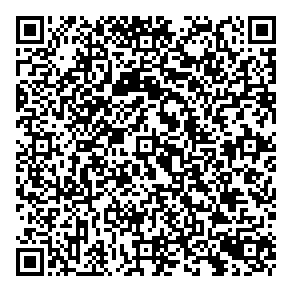 